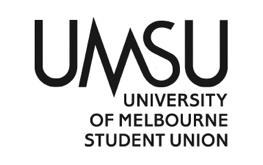   University of Melbourne Student UnionMeeting of the People of ColourMinutesFriday, 10 March 2022, 5 pmMeeting 5(22)Location: ZoomID: 85338323147 Password: 318311Meeting started at 5:00 pm.Election of ChairMotion 1: That Hiba be elected as ChairMover:	 Jeff 				Seconded: MoosaCARRIED/FAILEDAcknowledgement of Indigenous CustodiansSo acknowledged.AttendanceHiba, Moe, Moosa, Mohamed, Jeff, Isi, RehamApologiesWasif ShahProxiesNo proxies.MembershipAdoption of Agenda	Motion: To adopt the Agenda as presented.Mover:	 Hiba					Seconded: RehamCARRIED/FAILEDConfirmation of Previous Minutes			2.1 Minutes 5(22)	Motion: To accept the previous minutes as a true and accurate record of meeting 5(22). Mover: Hiba					Seconded: RehamCARRIED/FAILEDConflicts of Interest DeclarationMatters Arising from the MinutesCorrespondence Explanation on our activities on DisablityxPoC event as endorsed by the Disability department. Racism on Campus report and correspondence on that at large on taking that to the Advocacy Team.25 March, 2022 Climate Contingency: PoC department will participate in this march.Office Bearer ReportsMotion: To accept the Office Bearer Reports en BlocMover: Hiba					Seconded: IsiCARRIED/FAILEDMotions on NoticeWe want to pass a motion for our collectives, so we are able to buy food and other essentials.Motion: To pass the collective budget line for the purchase of food, drinks, snacks, and cutlery $17,400. Mover:	 Reham			Seconded:  	AnushkaPassed.7.2 We had Bigoa speak at our Summerfest Hopin event. We received an invoice from them for $ 2000 for their work. While this is a bit more than we initially expected, it is also the fee that the speaker has set. I have also spoken to Dee during our conversation with disabilities, and they have explained that we do not negotiate prices. Motion: To pass $2000 from the Special Projects and Events Budget line for the payment of speaker for Summerfest. Mover:	 Jeff				Seconded: 	AnushkaPassed.Motions without NoticeOther BusinessNext MeetingClose	Meeting closed at 5:30 pm.